Алгоритм входа в личный кабинет на ДО (для студентов)Внимательно прочитайте инструкцию! И у вас все получится.Набираем в поисковой строке название колледжа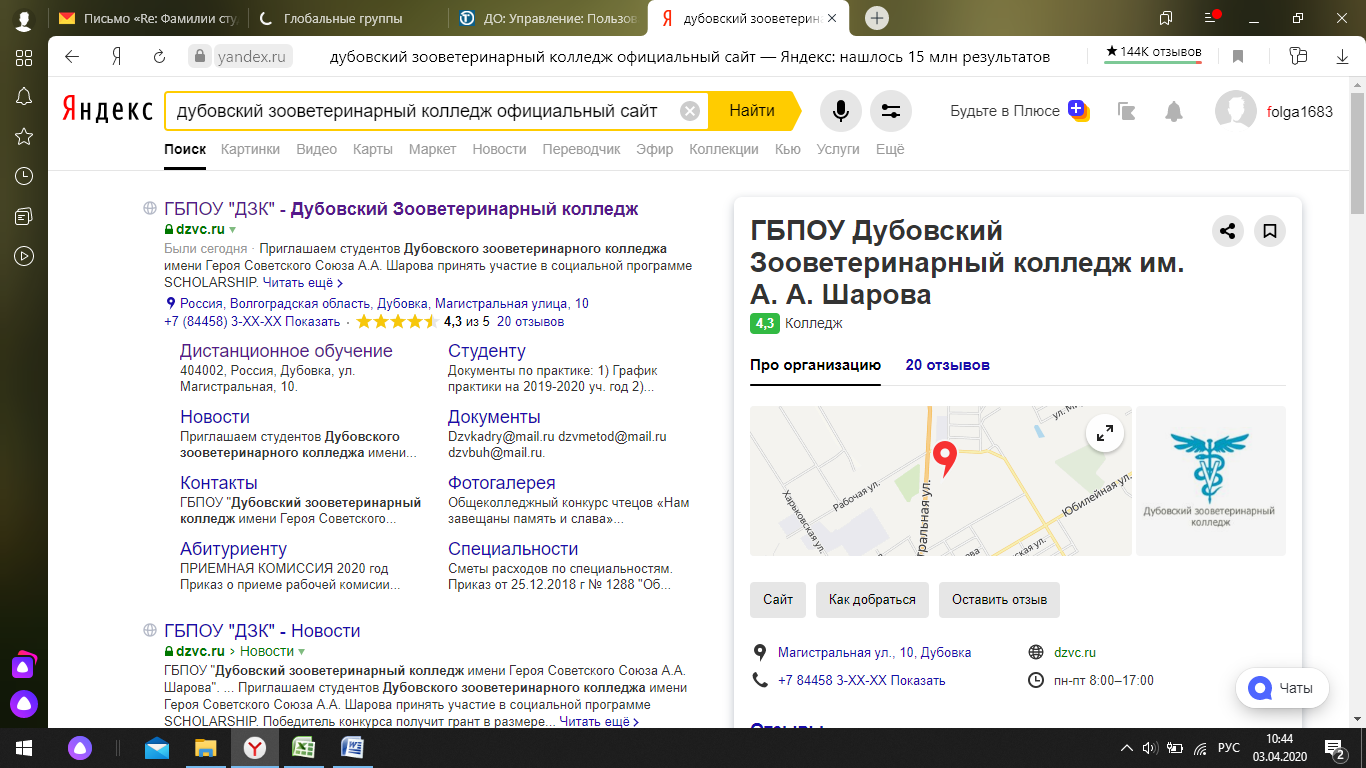 Входим на главную страницу.  Слева в меню находим ссылку: ДИСТАНЦИОННОЕ ОБУЧЕНИЕ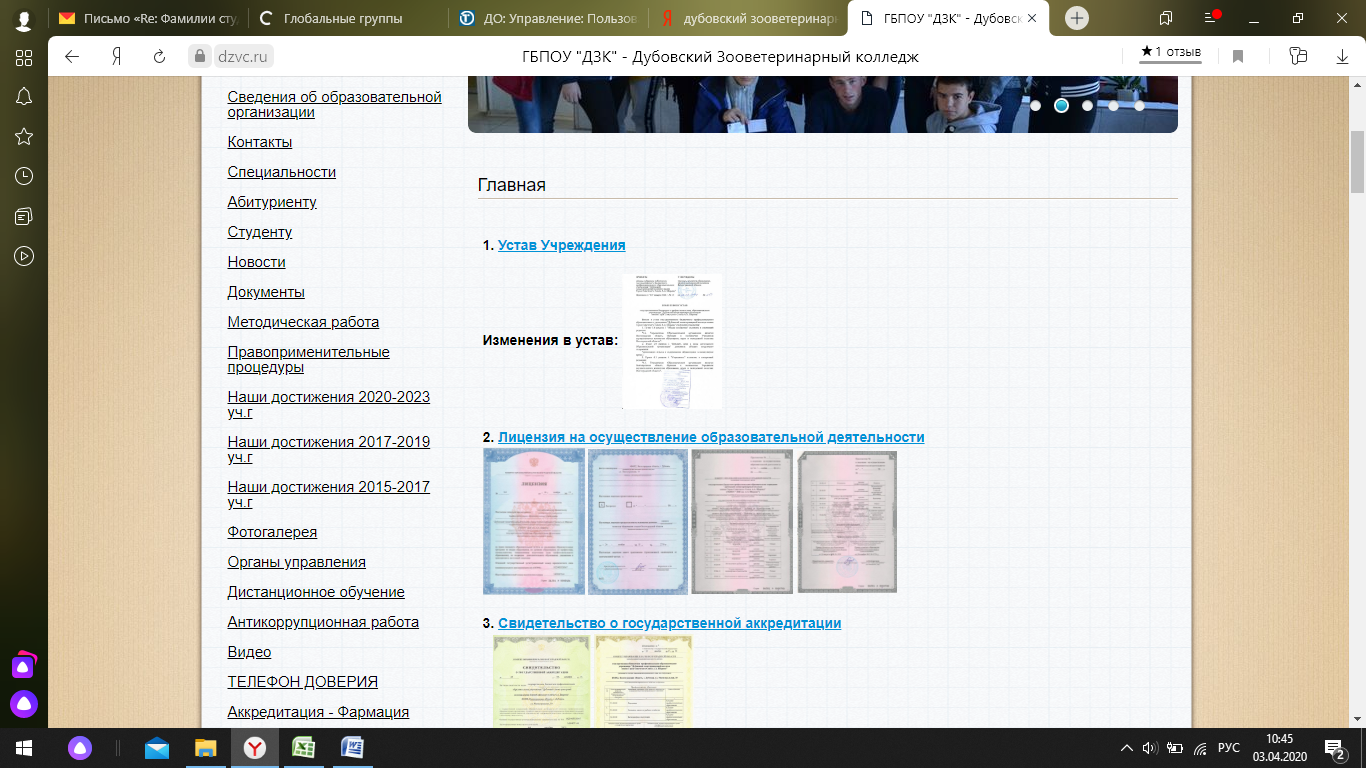 Нажимаем на ссылку или на картинку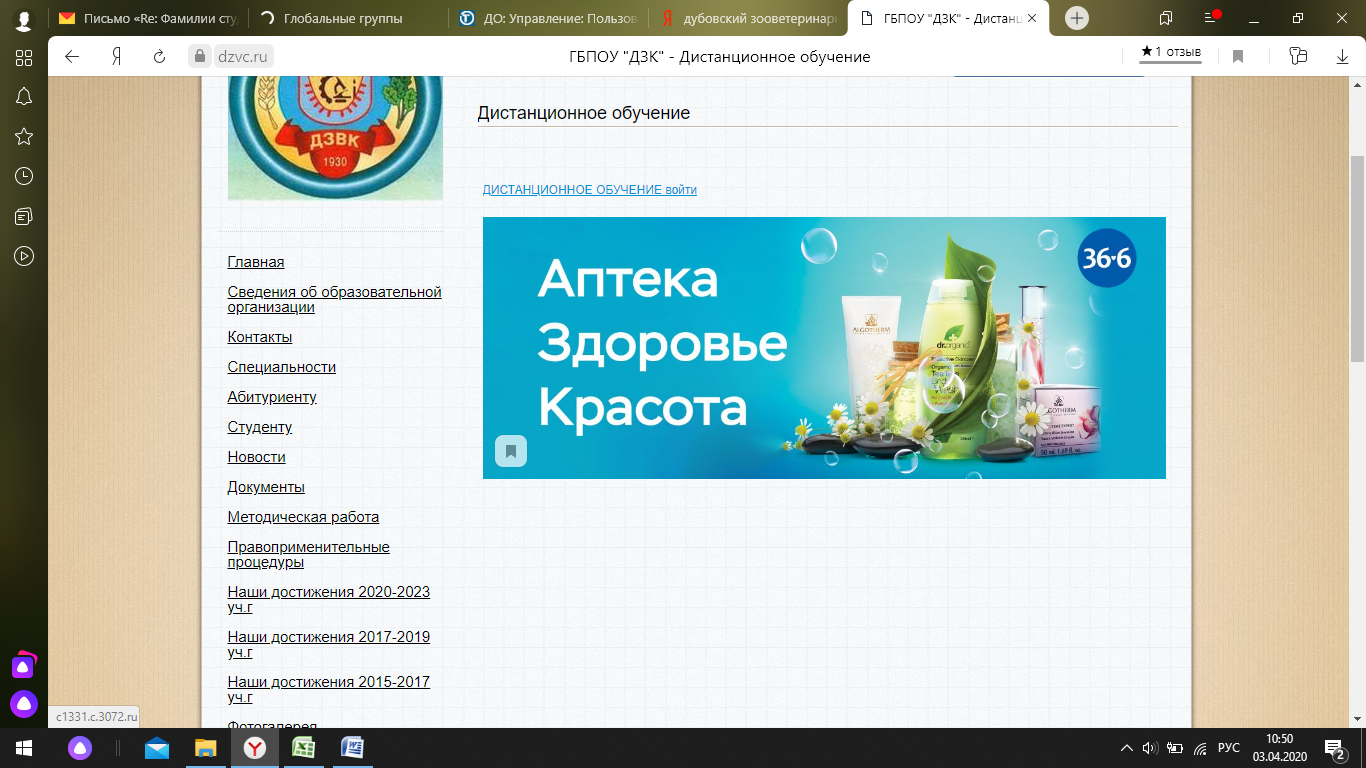 Вводим личный логин и пароль, который Вам был присвоен. Если Вам система ДО предлагают поменять пароль на свой – поменяйте и запомните! Чтобы в следующий раз Вы заходили только по своему личному измененному паролю. Логином является Ваша личная электронная почта. У кого электронная почта имеет заглавные буквы, в логине укажите их маленькими.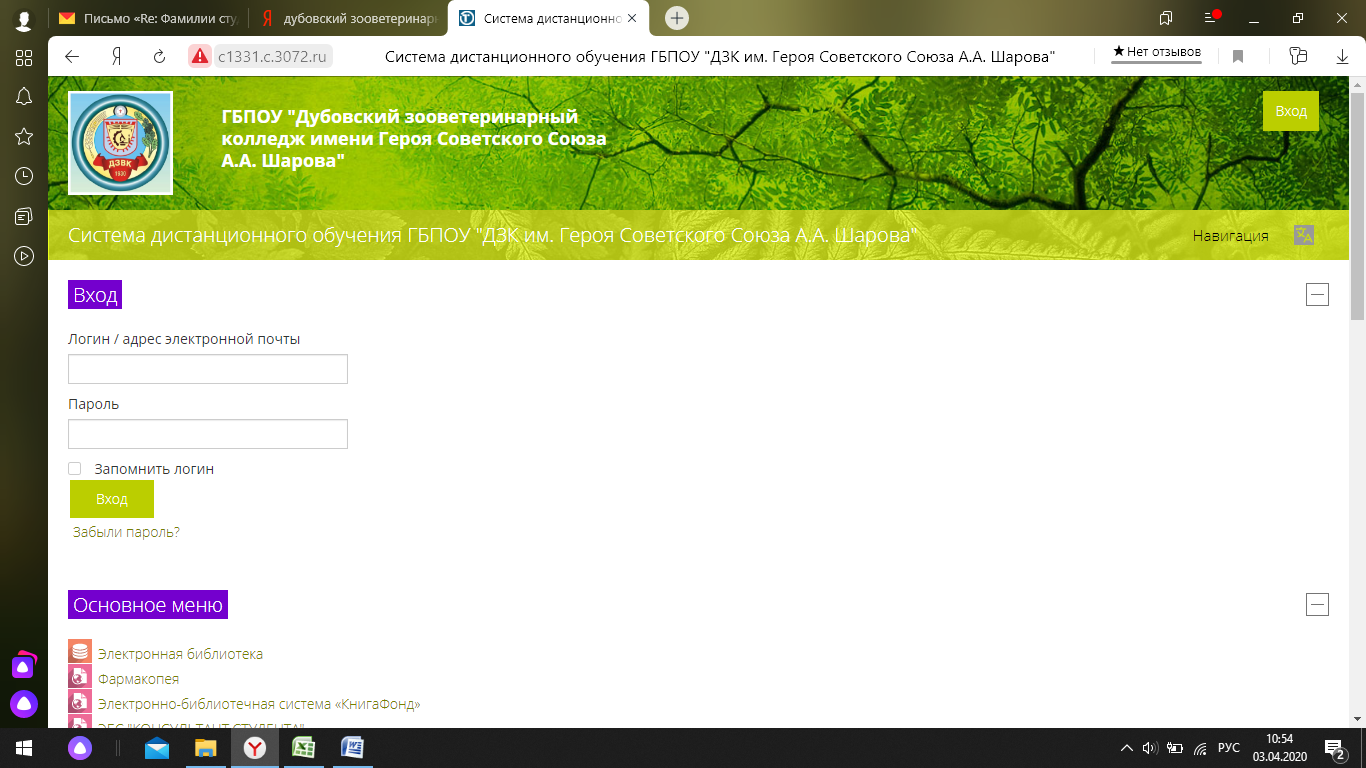 Далее выбираем специальность (Кинология, Ветеринария) и свой курс обучения (1, 2, 3).По расписанию выбираем дисциплину и выполняем задания, которые выставил ведущий преподаватель.Например, 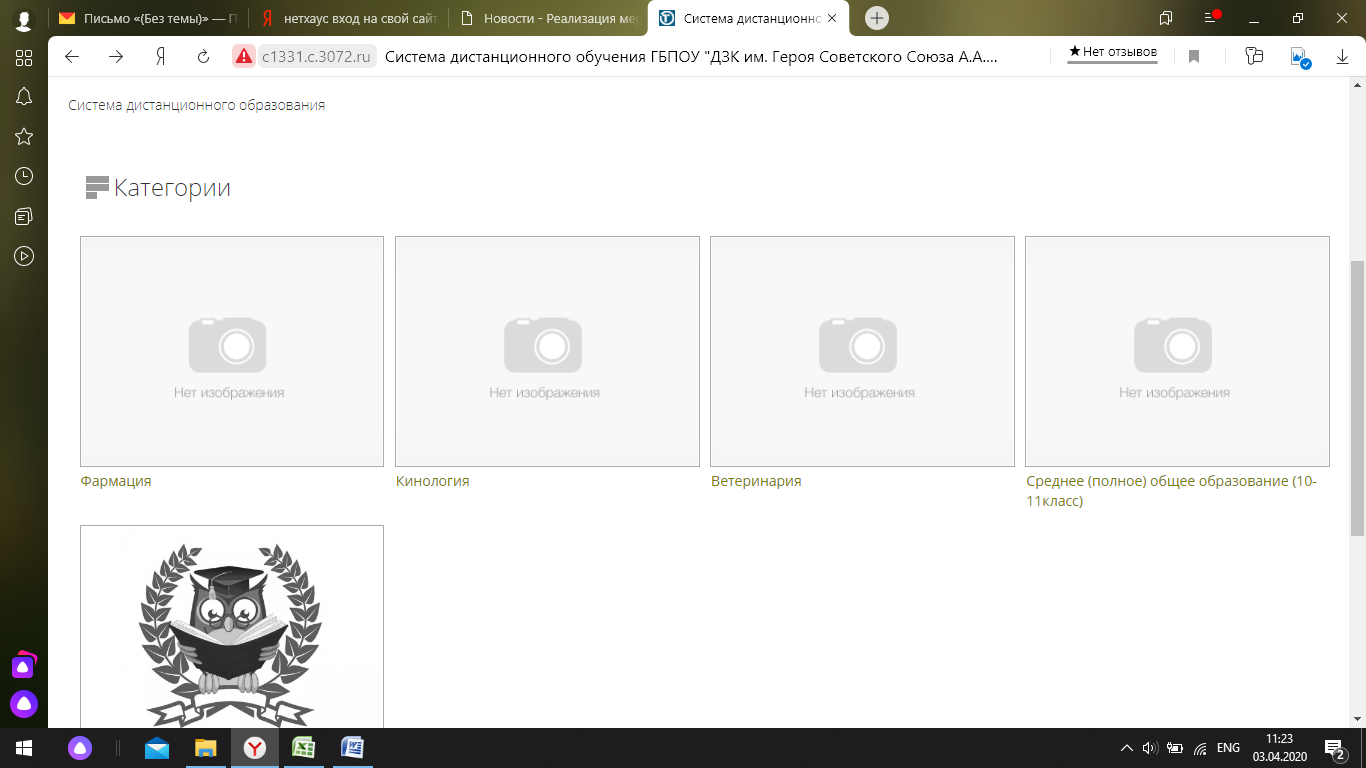 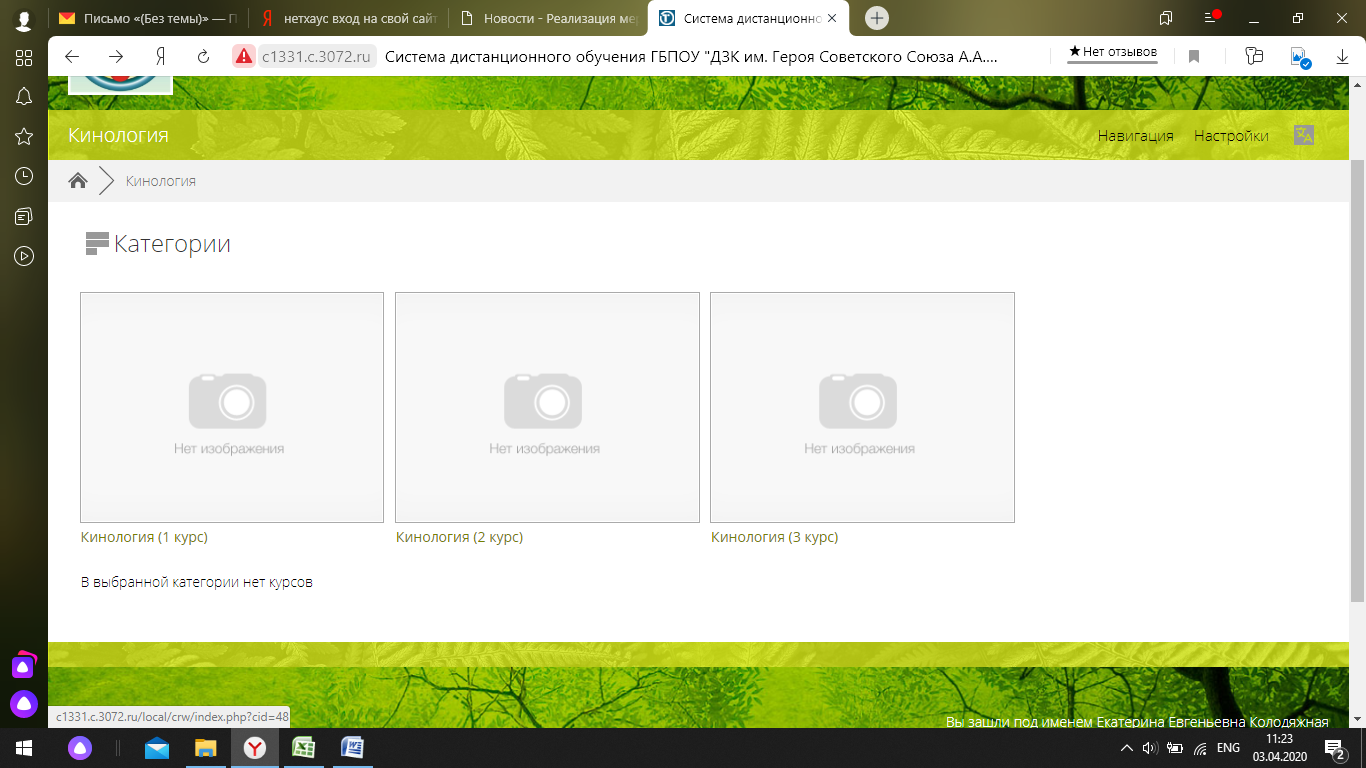 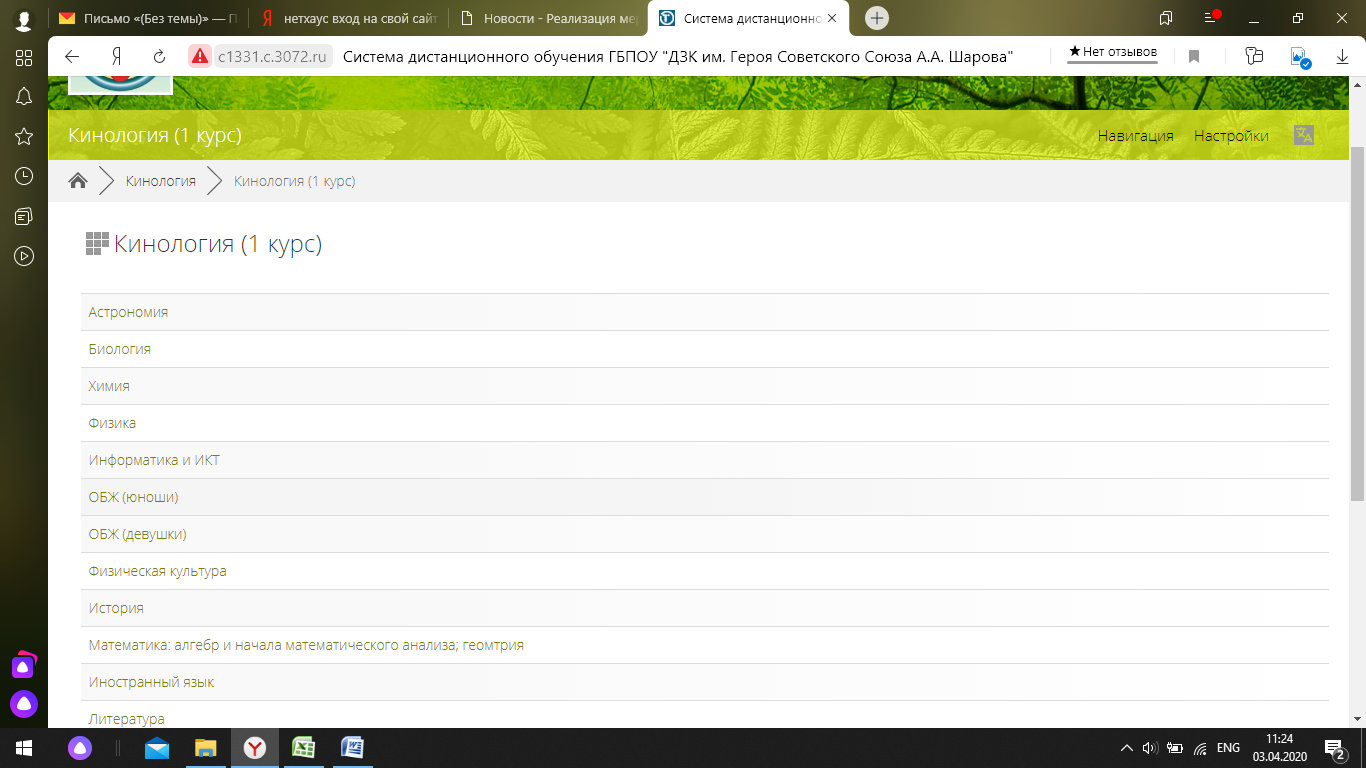 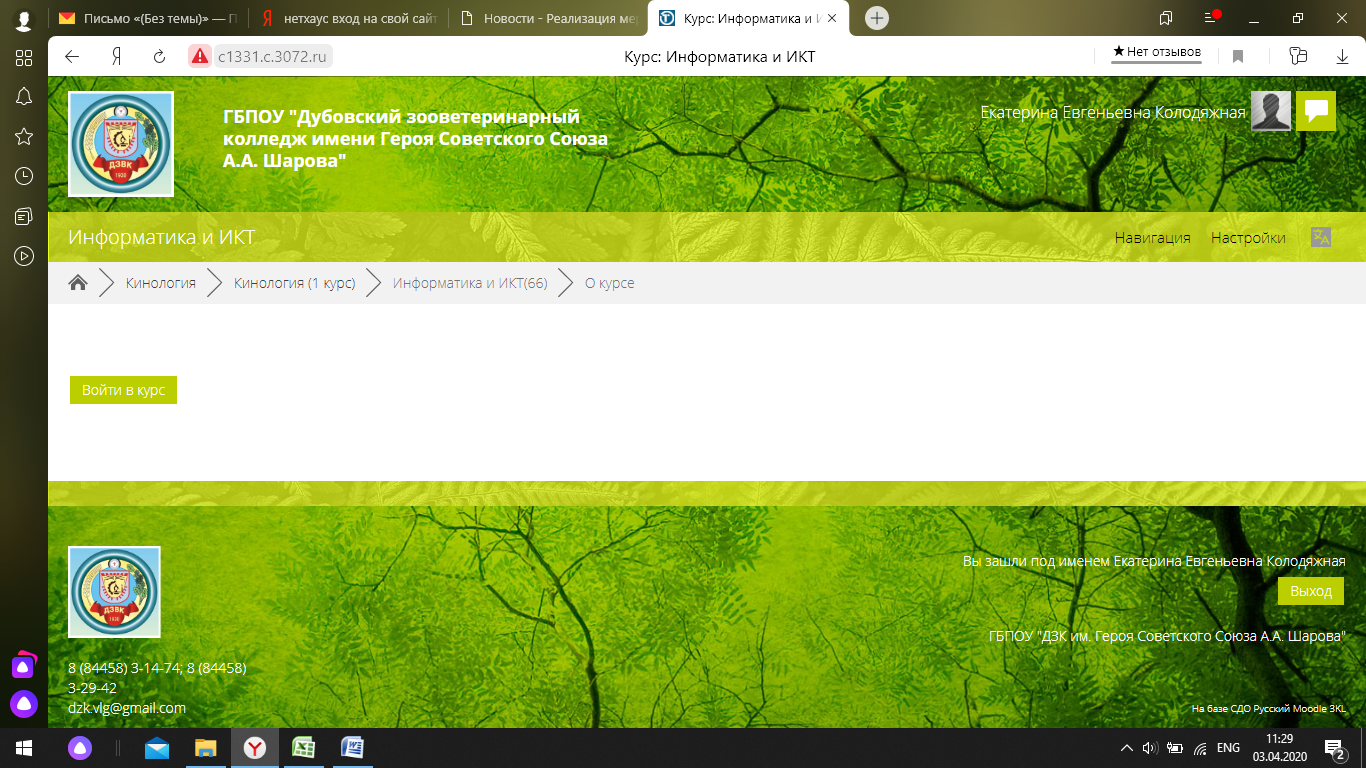 	Войти в курс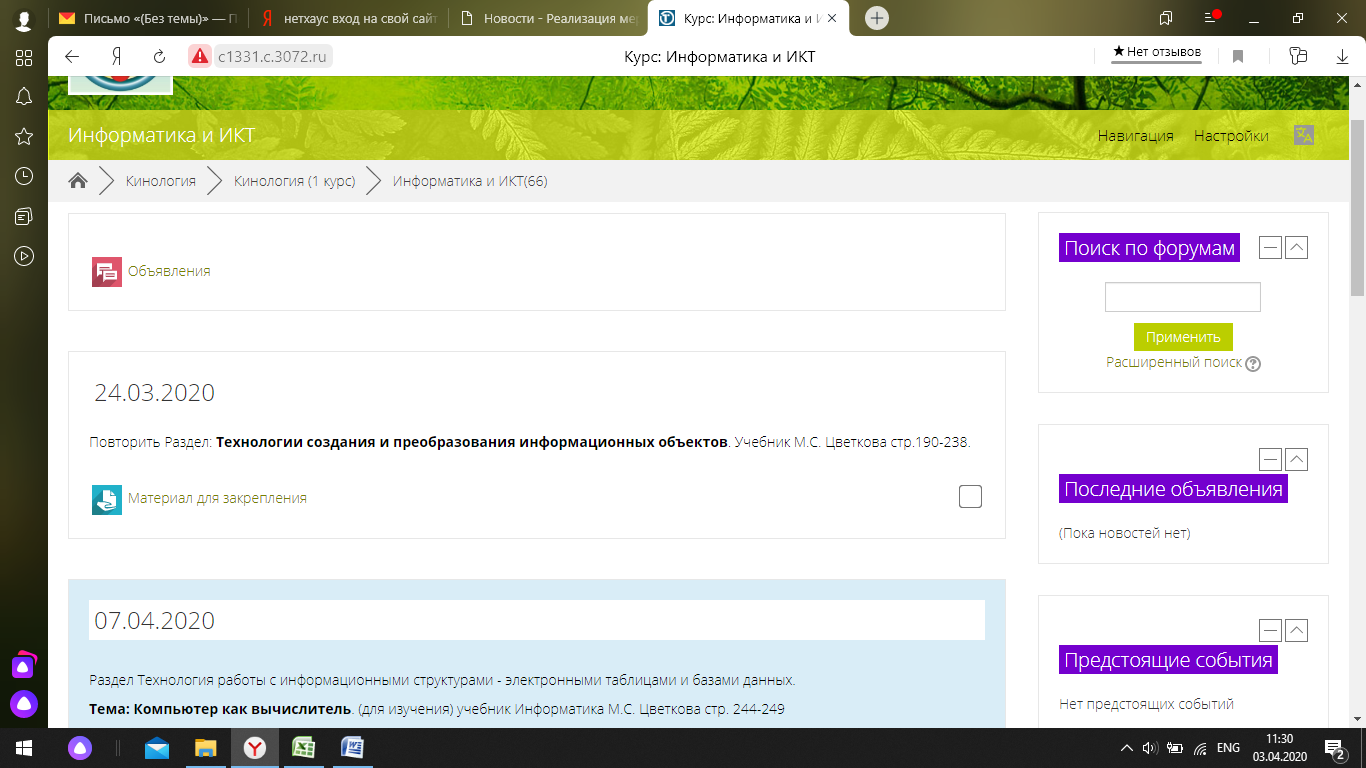 Выбираем дату 24.03.2020 - материал для закрепления –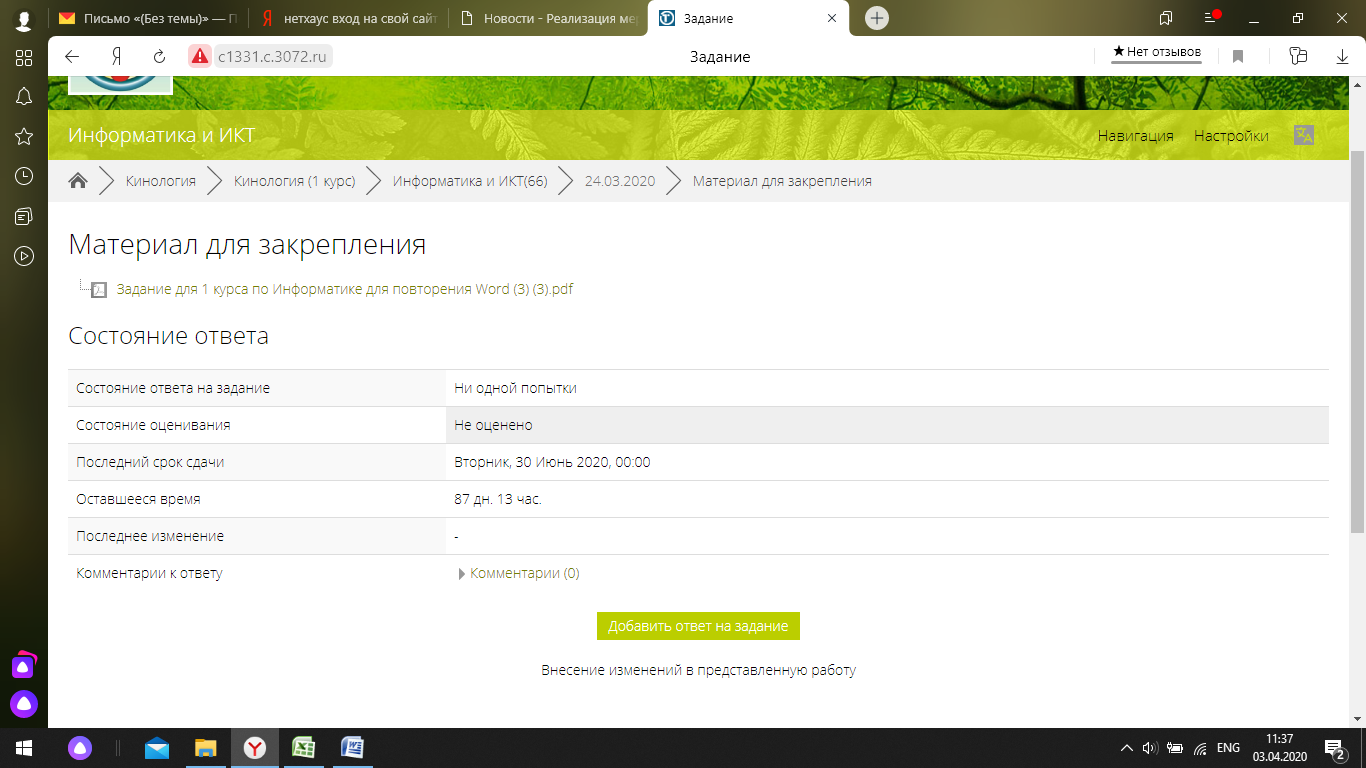 Можете дать письменный ответ преподавателю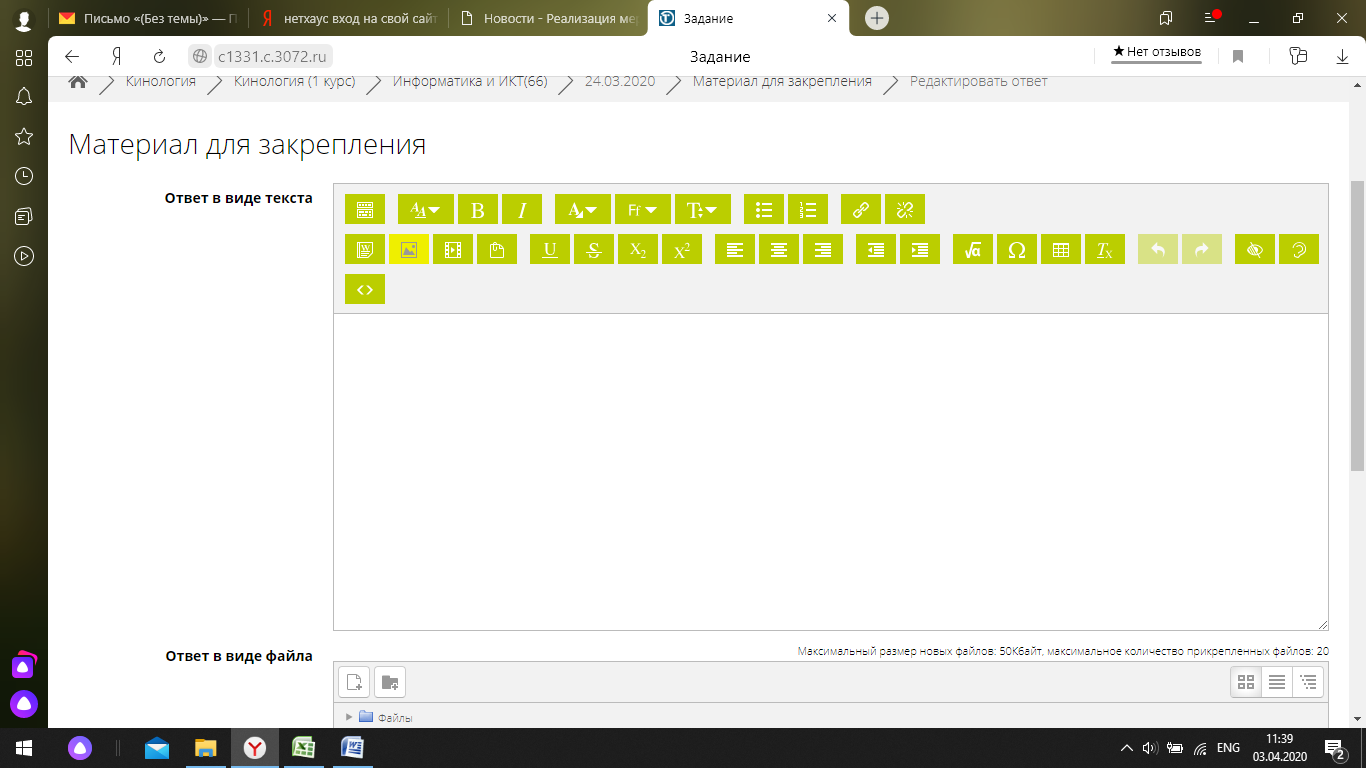 Можете прикрепить фото отчет, загруженных файлов. Максимальный размер файла, который Вы можете загрузить:  50 Кбайт – 1Мбайт.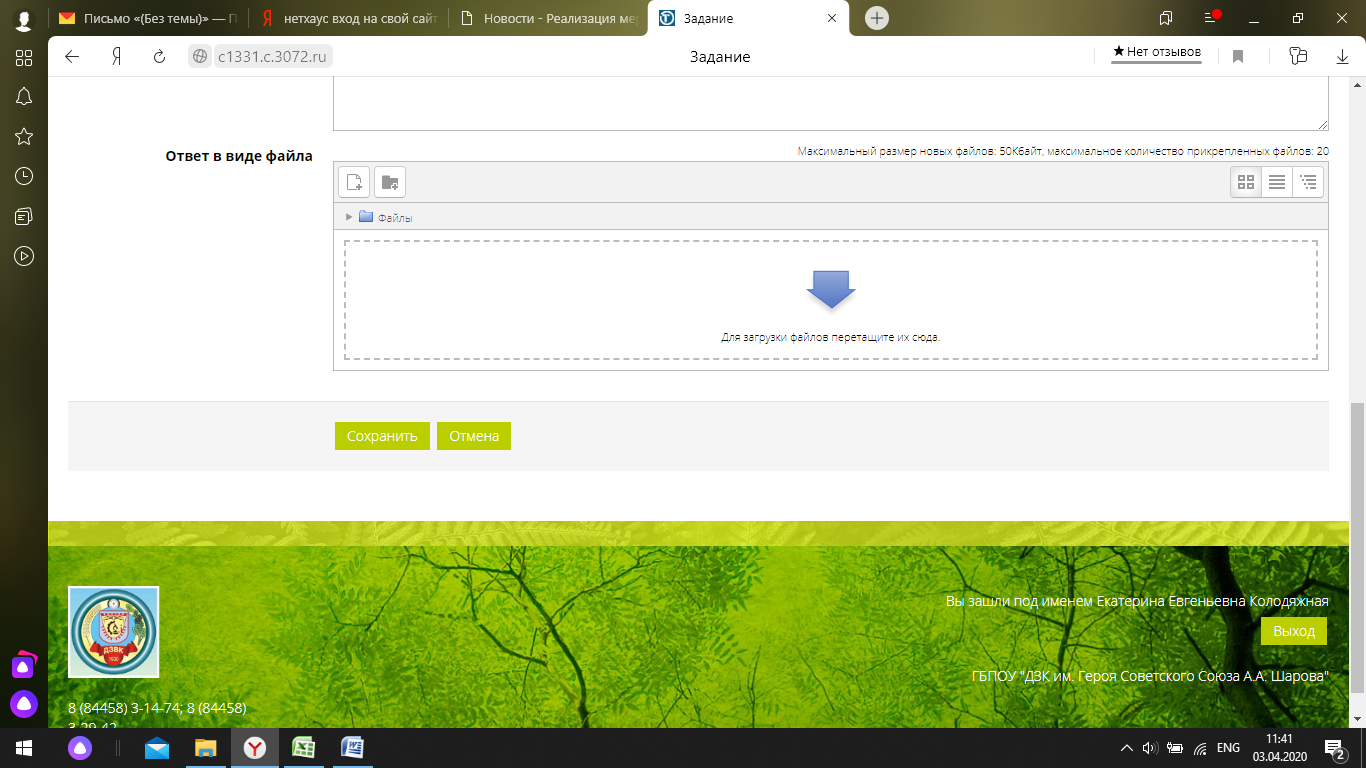 По окончанию работы обязательно нажмите кнопку СОХРАНИТЬ.⃰ Если не получается входить или забыли свой пароль звоните по телефону: 8-902-388-26-72, Ольга Юрьевна